کلیه‌ی دانشجویان ورودی جدید لازم است پس از ثبت نام در سامانه‌ی گلستان، با مراجعه به سامانه‌ی خدمات الکترونیکی معاونت دانشجویی (سامانه‌ی بوستان) به آدرس http: //stu.ikiu.ac.ir  نسبت به ثبت نام خود اقدام نمایند.بدیهی است بهره‌مندی از کلیه‌ی خدمات حوزه‌ی دانشجویی منوط به ثبت نام در سامانه‌ی بوستان و دریافت کد رهگیری می‌باشد.نحوه دریافت خوابگاه: چنانچه دانشجویان مقطع دکتری، در طول زمان تحصیل خود نیازمند به استفاده از خدمات خوابگاهی می‌باشند، می‌بایست پس از ثبت نام در سامانه بوستان، درخواست خوابگاه خود را ثبت و کد رهگیری دریافت نمایند. لازم به ذکر است این دانشگاه هیچگونه تعهدی در خصوص ارائه خوابگاه به دانشجویان متقاضی استفاده از خوابگاه متأهلین ندارد. قابل توجه دانشجویان: نام کاربری ورود به سامانه بوستان به صورت پیش فرض، شماره دانشجویی و کلمه عبور آنها نیز کد ملی تعریف شده است و همچنین نام کاربری ورود به سامانه بوستان برای دانشجویان غیرایرانی به صورت پیش فرض ، شماره دانشجویی تعریف گردیده، و کلمه عبور آنها، شماره گذرنامه می‌باشد.علاوه بر این براساس بخشنامه وزارت علوم، کلیه دانشجویان موظف هستند نسبت به تکمیل کارنامه سلامت جسم و سلامت روان و فرم پیشینه ورزشی خود اقدام نمایند. و همچنین دریافت دو دوز واکسن کرونا برای کلیه دانشجویان الزامی است.                                                                                                                                                                    اداره امور خوابگاه‌هاراهنمای استفاده از سامانه تغذیه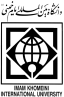 دانشگاه بین الملل امام خمینی (ره)                                                                                                                                             دانشجویان پس از ثبت نام در سامان بوستان جهت رزرو غذا می‌بایست به نکات زیر توجه نمایند:ورود به سامانه: برای ورود به سامانه به آدس ikiu.ac.ir/fa مراجعه و از منوی سمت راست گزینه سامانه ها و سپس سامانه بوستان را انتخاب نمایید و یا از ابتدا و به صورت مستقیم به آدرس stu.ikiu.ac.ir/foodlog.aspx مراجعه فرمایید. نام کاربری، شماره دانشجویی و کلمه ی عبور، کد ملی می باشد. در صورتی که کد ملی با عدد صفر شروع می شود آن را در ابتدای کلمه عبور وارد نکنید.اعتبار حساب خود را افزایش دهید: برای افزایش اعتبار خود می توانید گزینه ی "شارژ حساب من" را از آیتم های منو انتخاب نمایید. با انتخاب این گزینه، صفحه ای برای شما باز می شود که به شما این امکان را می دهد تا با انجام پرداخت اینترنتی، اعتبار خود را افزایش دهید.رزرو غذا برای هفته آینده انجام دهید: برای رزرو غذا باید از منوی سمت راست گزینه ی "رزرو غذا" را انتخاب نمایید. در این صفحه لیست غذاهای تعریف شده برای هفته ی آینده را مشاهده می کنید.توجه: برای رزرو غذای هفته آتی می توانید از روز یکشنبه هفته جاری از ساعت 14:00 تا روز چهارشنبه ساعت14:00 نسبت به رزرو وعده های غذایی دلخواه اقدام نمایید. در غیر این صورت سیستم به شما اجازه ی رزرو نمی دهد.برای روز جاری غذا خرید کنید: در صورت عدم رزرو غذا در وعده ی ناهار هر روز می توانید از ساعت 10:00 الی 14:00 نسبت به درخواست غذای روز فروش اقدام فرمایید. برای این امر شما باید از منوی سمت راست گزینه ی " غذای روز فروش" را انتخاب کنید. بعد از انتخاب غذای مورد نظر و انتخاب سلف مجاز، روی دکمه ی "درخواست غذای روز فروش" کلیک کنید.توجه: همراه داشتن کارت دانشجویی برای غذای روز فروش الزامی است در غیر این صورت برای رزرو غذای روز اقدام نکنید.از کد فراموشی برای دریافت غذای رزرو شده استفاد کنید: اگر شما برای دریافت غذا، کارت خود را به همراه نداشتید، می توانید از گزینه ی "کد فراموشی" از منوی سمت راست استفاده نمایید. در این صفحه روی دکمه ی "درخواست یادآوری کد" کلیک کنید تا یک کد شش رقمی به شما اعلام شود. با وارد کردن این کد در دستگاه، می توانید غذای خود را دریافت نمایید.                                                                                                                                                                                                        اداره امور تغذیهنحوه درخواست وام: دانشجویانی که علاقمند به دریافت وام از صندوق رفاه دانشجویی می‌باشند جهت دریافت اطلاعات تکمیلی می‌توانند با کارشناسان اداره رفاه و خدمات  دانشجویی سرکار خانم رجبی (دانشجویان شبانه) به شماره تلفن : 02833901758 و سرکار خانم جباریها 
(دانشجویان روزانه) به شماره تلفن :02833901757 تماس حاصل نمایند.                                                                                                                 اداره رفاه و خدمات دانشجوییاطلاعیه" تکمیل کارنامه سلامت روان دانشجویان"به اطلاع کلیه دانشجویان ورودی جدید و شاغل به تحصیل می رساند طرح کارنامه سلامت روان در سال جدید به صورت الکترونیکی از طریق سامانه سجاد اجرا می شود لذا ضروری است کلیه دانشجویان ورودی جدید و شاغل به تحصیل حتما در بازه زمانی ۱۵ شهریور ماه لغایت ۱۵ آذر نسبت به تکمیل کارنامه سلامت روان از طریق لینک https://portal.saorg.ir/mentalhealth/  اقدام نمایند.                                                                                                                                         مرکز مشاورهاطلاعیه" تکمیل کارنامه سلامت جسم دانشجویان"به اطلاع کلیه دانشجویان ورودی جدید می رساند طرح کارنامه سلامت جسم در سال جدید به صورت الکترونیکی از طریق سامانه سجاد اجرا می شود لذا ضروری است کلیه دانشجویان ورودی جدید و شاغل به تحصیل حتما در بازه زمانی ۱۵ شهریور ماه لغایت ۱۵ آذر نسبت به تکمیل کارنامه سلامت جسم از طریق لینک https://portal.saorg.ir/physicalhealth/ اقدام نمایند. دانشجو لازم است پس  از تکمیل اطلاعات در سامانه فوق و دریافت پرینت، جهت انجام معاینات پزشکی به صورت حضوری به مرکز بهداشت و درمان دانشگاه مراجعه نماید.                                                                                                                                                           مرکز بهداشت و درمانتربیت بدنی:دانشجویان گرامی می‌بایست با مراجعه به سامانه معاونت دانشجویی به آدرس :http://stu.ikiu.ac.ir  مراجعه نموده و نسبت به تکمیل فرم پرسشنامه پیشینه ورزشی اقدام نمایند. شیوه نامه انضباطی دانشجویان جهت اطلاع به پیوست می‌باشد.